Kinnitatud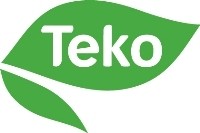    direktori 16.07.2010 käskkirjaga nr 41üTAOTLUS-AVALDUS TAOTLUS-AVALDUS TAOTLUS-AVALDUS TAOTLUS-AVALDUS TALLINNA TEENINDUSKOOLI ÕPILASKODU ELANIKUKS SAAMISEKSTALLINNA TEENINDUSKOOLI ÕPILASKODU ELANIKUKS SAAMISEKSTALLINNA TEENINDUSKOOLI ÕPILASKODU ELANIKUKS SAAMISEKSTALLINNA TEENINDUSKOOLI ÕPILASKODU ELANIKUKS SAAMISEKSTÄIDAB TAOTLEJA (PALUN TÄITA TRÜKITÄHTEDEGA)TÄIDAB TAOTLEJA (PALUN TÄITA TRÜKITÄHTEDEGA)TÄIDAB TAOTLEJA (PALUN TÄITA TRÜKITÄHTEDEGA)TÄIDAB TAOTLEJA (PALUN TÄITA TRÜKITÄHTEDEGA)TÄIDAB TAOTLEJA (PALUN TÄITA TRÜKITÄHTEDEGA)TÄIDAB TAOTLEJA (PALUN TÄITA TRÜKITÄHTEDEGA)TÄIDAB TAOTLEJA (PALUN TÄITA TRÜKITÄHTEDEGA)TÄIDAB TAOTLEJA (PALUN TÄITA TRÜKITÄHTEDEGA)ISIKUANDMED:PEREKONNANIMIEESNIMIISIKUKOOD / SUHTLUS KEELKONTAKTTELEFONELEKTRONPOSTI AADRESSÕPPEASUTUSE NIMIERIALAKURSUSRÜHMAJUHENDAJAANDMED ELUKOHA JA VANEMATE KOHTA:ANDMED ELUKOHA JA VANEMATE KOHTA:ANDMED ELUKOHA JA VANEMATE KOHTA:ANDMED ELUKOHA JA VANEMATE KOHTA:KODUNE AADRESS (tänav, maja,korter)KODUNE AADRESS (tänav, maja,korter)VALD/ LINN - POSTIINDEKSVALD/ LINN - POSTIINDEKSLAPSEVANEMA TELEFONLAPSEVANEMA TELEFONLAPSEVANEMA EES- JA PEREKONNANIMILAPSEVANEMA EES- JA PEREKONNANIMIMAKSJA ELEKTRONPOSTI AADRESSMAKSJA ELEKTRONPOSTI AADRESSKäesolevaga soovin õppeaastaks (2020/2021) asuda elama Tallinna Teeninduskooli õpilaskodusse, aadressil Lastekodu 13 Tallinn.Käesolevaga soovin õppeaastaks (2020/2021) asuda elama Tallinna Teeninduskooli õpilaskodusse, aadressil Lastekodu 13 Tallinn.Käesolevaga soovin õppeaastaks (2020/2021) asuda elama Tallinna Teeninduskooli õpilaskodusse, aadressil Lastekodu 13 Tallinn.Käesolevaga soovin õppeaastaks (2020/2021) asuda elama Tallinna Teeninduskooli õpilaskodusse, aadressil Lastekodu 13 Tallinn.Käesolevaga kinnitan, et asudes elama õpilaskodusse , olen tutvunud ja  pean kinni õpilaskodu sisekorra eeskirjadest.Käesolevaga kinnitan, et asudes elama õpilaskodusse , olen tutvunud ja  pean kinni õpilaskodu sisekorra eeskirjadest.Käesolevaga kinnitan, et asudes elama õpilaskodusse , olen tutvunud ja  pean kinni õpilaskodu sisekorra eeskirjadest.Käesolevaga kinnitan, et asudes elama õpilaskodusse , olen tutvunud ja  pean kinni õpilaskodu sisekorra eeskirjadest.LUBAN TASUDA MAJUTUSRAHA ÕIGEAEGSELT!LUBAN TASUDA MAJUTUSRAHA ÕIGEAEGSELT!LUBAN TASUDA MAJUTUSRAHA ÕIGEAEGSELT!LUBAN TASUDA MAJUTUSRAHA ÕIGEAEGSELT!....................................................................................................................................................................................(kuupäev) (kuupäev) (kuupäev) (kuupäev) ............................................................................................................................................................................(allkiri)(allkiri)(allkiri)(allkiri)TÄIDAB ÜÜRILEANDJA:TÄIDAB ÜÜRILEANDJA:TÄIDAB ÜÜRILEANDJA:TÄIDAB ÜÜRILEANDJA:TOA NUMBER:TOA NUMBER:TOA NUMBER:ÜÜRILEPINGU NR:SÕLMIMISE KUUPÄEV:SÕLMIMISE KUUPÄEV:SÕLMIMISE KUUPÄEV:MÄRKUSED:MÄRKUSED:MÄRKUSED:MÄRKUSED: